                                                                                                          2012-07-05NOMBRE…………………………………………………………………………………………………………I TEMA.- Indique la importancia de la Estadística en las Ciencias Sociales.           (5 puntos)__________________________________________________________________II TEMA.-  Escriba la letra que corresponda a cada enunciado. (5 puntos)III TEMA.- Los siguientes datos muestra los minutos durante los cuales un estudiante debió esperar el autobús hacia la ESPOL en los 20 días al inicio del término académico: 15, 13, 16, 15, 14, 15, 12, 18, 16, 15, 14, 18, 13, 14, 15, 14, 18, 12, 15, 14.  Determine:La media, mediana y moda (10 puntos)Trace un diagrama de caja (5 puntos)IV TEMA.- Un dentista observa el número de caries en cada uno de los 100 niños de  cierto colegio. La información obtenida aparece resumida en la siguiente tabla:Completar la tabla obteniendo los valores de x, y, z. (5 puntos)Calcular el número medio de caries. (5 puntos)V TEMA.-  A  un grupo de 100 personas se les pidió el peso en kilos. Los resultados se muestran en el  histograma a continuación. 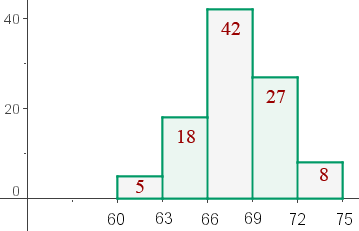 Formar la tabla de distribución. (5 puntos)Si José pesa 72 kilos, cuántas personas hay menos pesadas que él?         (5 puntos)Hallar la mediana y la moda. (5 puntos)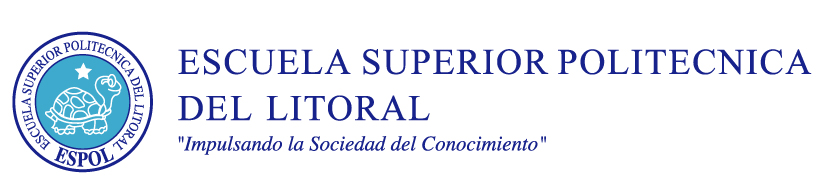 ESCUELA SUPERIOR POLITECNICA DEL LITORAL  ESCUELA DE DISEÑO Y COMUNICACIÓN SOCIALEXAMEN PARCIAL DE ESTADISTICA Variable                                                      (    )Se miden por medio de valores puntuales.Variables Nominales                                (    )Una característica medida en una muestra.Parámetro                                                  (    )Característica o cualidades que se asocia a los elementos de una muestra o poblaciónEstadístico                                                 (    )Característica que se mide en una población.Variables Discretas                                   (    )Son variables que sólo admiten una ordenación alfabética.Nº de caries01234fi2520x15yhi 0.250.2z0.150.05